 中国国际工程咨询协会文件国咨协［2022］04号 关于举办新《安全生产法》视野下建设项目“危大”工程安全管理与施工企业刑事合规体系建设专题培训班的通知各有关单位:近年来，建筑工程领域的安全生产事故仍呈高发态势，甚者已然频频触及刑事处罚边界。随着国家监管力度的不断加强，安全生产的合规性也愈发成为施工企业在生产运营中的关注重点。国家通过对《安全生产法》进行了第三次修订，对安全生产工作提出了更高的要求。鉴于修订后的新《安全生产法》已于2021年9月1日正式施行，作为施工企业安全生产合规义务的重要来源以及保证施工企业合规经营的坚实基础，在当前国家大力推行合规不起诉制度的情况下，施工企业确有必要以新安全生产法为立足点，积极探索企业安全生产的刑事合规路径。住房和城乡建设部办公厅印发了《危险性较大的分部分项工程专项施工方案编制指南》的通知，要求加强和规范房屋建筑和市政基础设施工程中危险性较大的分部分项工程安全管理，提升房屋建筑和市政基础设施工程安全生产水平。为帮助相关单位学习和掌握最新建设领域安全政策，根据新《安全生产法》有效梳理合规义务，识别安全生产合规风险，从而全面提高安全生产合规水平，提高工程项目建设中安全意识、责任意识、法律意识和防范意识，我会决定举办“新《安全生产法》视野下建设项目“危大”工程安全管理与施工企业安全生产刑事合规体系建设专题培训班”。本次培训班由中国国际工程咨询协会主办，京众合启迪教育咨询有限公司承办。请各单位积极派员参加，有关事项详见附件。一、培训内容（一）新《安全生产法》重点难点解读1.生产经营单位的安全生产保障；2.从业人员的安全生产权利义务；3.安全生产的监督管理；4.生产安全事故的应急救援与调查处理；5.安全生产法律责任。(二)危大工程安全管理实务1.建设工程超过一定规模的危险性较大的分部分项范围；2.危大工程专项施工方案编制、审核、实施及验收中存在的疑点、难点问题解析；3.建设各方工程技术风险的控制职责及各阶段的风险控制要点深度解析；4.危大工程安全违法行为查处、事故问责与刑事责任追究；5.安全事故预防与安全管控措施，经验交流等；6.大型工程勘察、设计、施工各阶段的风险控制要点；7.大型工程技术风险评估报告、总结报告、工作月报等格式要求与要点。（三）建设项目安全生产管理实务1.项目安全生产管理计划应满足事故预防的管理要求，并应符合的规定；2.施工现场的安全生产管理应符合的要求；3.项目管理机构应急准备与响应预案应包括的内容；4.安全生产管理评价与检查的程序、方法、标准、评价人员应执行的相关规定；5.项目管理机构实施项目安全管理标准化工作，开展安全文明工地建设活动的有关要求。(四)建设工程安全风险分级管控与关键技术实务操作1.深基坑工程设计施工中的安全问题与管控；（1）深基坑工程的特点及重点；（2）深基坑工程的概念设计；（3）深基坑工程的施工方法；（4）基坑支护结构设计与施工；（5）深基坑设计及施工安全问题与管控案例及分析。2.建筑施工脚手架安全技术标准及案例分析；（1）专项施工方案及论证；（2）安全技术标准及监管要点；3.建筑施工高处作业吊篮安全管理的标准及案例分析；（1）高处作业吊篮施工安全监管现状；（2）高处作业吊篮相关标准解读；（3）高处作业吊篮事故案例分析；（4）模板支架应用技术。(五)建设施工过程中安全隐患排查治理1.建设施工工程中安全隐患种类划分；2.建设项目安全隐患排查的常用方法；3.建设施工过程中安全隐患排查治理的技术应用与创新；4.住建部及各地对于建筑施工安全隐患排查与治理的规范性文件解读。（六）危险性较大的分部分项工程专项施工方案编制实务1.基坑工程施工方案编制实务；2.模板支撑体系工程施工方案编制实务；3.起重吊装及安装拆卸工程施工方案编制实务；4.脚手架工程施工方案编制实务；5.拆除工程施工方案编制实务；6.暗挖工程施工方案编制实务；7.建筑幕墙安装工程施工方案编制实务；8.人工挖孔桩工程施工方案编制实务；9.钢结构安装工程施工方案编制实务。（七）如何规避安全事故引起的法律风险1.企业主要负责人和安全生产管理人员安全生产基本职责；2.企业主要负责人和安全生产管理人员常见刑事法律风险；3.典型的安全事故追责案件辩护实录及精解；4.刑辩律师视角下企业主要负责人和安全生产管理人员应如何规避安全事故引发的刑事法律风险；5.工程行业相关法律法规综合解读（建筑法和建筑工程安全管理条例）。（八）施工企业刑事合规体系建设1.合规不起诉制度对施工企业搭建安全生产合规体系的借鉴；2.施工企业安全生产领域高发罪名分析及合规建议；3.建筑施工企业开展安全生产合规审查的基本路径探讨；4.施工企业合规出罪路径探索—以刑事危机处置为切入点。二、培训对象各建设工程质量安全监督主管领导和有关人员，各建设单位、施工单位主要安全负责人，各公司技术、安全、法务、相关部门负责人员、专职安全生产管理人员，监理单位项目总监和安全监理工程师，各房地产开发企业、建筑机械租赁、安拆单位质量安全技术负责人及项目负责人，设计院总工程师、技术、安全、法务负责人等。三、授课师资邀请住建部有关部门、北京建筑大学、建设工程质量监督站、知名律师事务所等有关部门具有丰富实践经验的专家授课。培训将结合经典案例分析，进行互动交流和现场答疑。四、培训时间与地点2022年03月18日—03月21日  重庆市（18日全天报到）2022年04月22日—04月25日  成都市（22日全天报到）2022年05月27日—05月30日  西安市（27日全天报到）（因疫情采取线上线下同步授课，费用不变，线上学员2022年可免费参加线下公开课一次。）五、收费标准A.3600元/人（含培训、资料、电子课件、场地及培训期间午餐），住宿统一安排，费用自理。B.5600元/人（含培训、资料、电子课件、场地、证书及培训期间午餐），住宿统一安排，费用自理。课程权益1.本培训班常年举办，本人全年免费复训一次，只交资料费300元即可，赠送同主题一次网络课程；2.推送各类行业政策新闻及专家解读相关资讯信息； 3.享有最新优质项目推送权益； 培训结束后，经考核合格，由我会颁发《安全总监》、《安全管理工程师》证书，证书申报需提供报名回执表、二寸白底免冠彩色照片（电子版）、身份证复印件、学历证书复印件各一份。六、报名办法报名负责人：聂红军 主任18211071700（微信）   电  话：010-87697580    邮   箱：zqgphwz@126.com  qq咨询：3177524020  网址查询：http://www.zqgpchina.cn/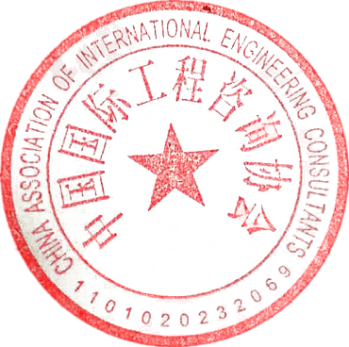 中国国际工程咨询协会2022年1月12日新《安全生产法》视野下建设项目“危大”工程安全管理与施工企业安全生产刑事合规体系建设专题培训班报名回执表报名负责人：聂红军 主任18211071700（微信）   电  话：010-87697580      邮    箱：zqgphwz@126.com  qq咨询：3177524020        网址查询：http://www.zqgpchina.cn/     单位名称邮  编邮  编邮  编单位地址联 系 人职位/岗位职位/岗位办公电话手    机手    机传    真电子信箱电子信箱受训人员性 别职  务电    话电    话手  机手  机手  机手  机手  机邮  箱是否住宿是□    否□是□    否□住宿标准住宿标准□单住(需另补床位费)     □合住□单住(需另补床位费)     □合住□单住(需另补床位费)     □合住□单住(需另补床位费)     □合住□单住(需另补床位费)     □合住□单住(需另补床位费)     □合住地点选择证书申报证书申报安全总监□ 安全管理工程师□    安全总监□ 安全管理工程师□    安全总监□ 安全管理工程师□    安全总监□ 安全管理工程师□    安全总监□ 安全管理工程师□    安全总监□ 安全管理工程师□    标准选项3600元/人□        5600元/人□3600元/人□        5600元/人□3600元/人□        5600元/人□3600元/人□        5600元/人□3600元/人□        5600元/人□3600元/人□        5600元/人□3600元/人□        5600元/人□3600元/人□        5600元/人□3600元/人□        5600元/人□3600元/人□        5600元/人□付款方式转 账      现 金转 账      现 金转 账      现 金金 额金 额金 额金 额汇款方式单位全称: 北京众合启迪教育咨询有限公司开 户 行 ：中国工商银行股份有限公司北京公主坟支行帐    号： 0200004609200623881联 行 号: 102100000466单位全称: 北京众合启迪教育咨询有限公司开 户 行 ：中国工商银行股份有限公司北京公主坟支行帐    号： 0200004609200623881联 行 号: 102100000466单位全称: 北京众合启迪教育咨询有限公司开 户 行 ：中国工商银行股份有限公司北京公主坟支行帐    号： 0200004609200623881联 行 号: 102100000466单位全称: 北京众合启迪教育咨询有限公司开 户 行 ：中国工商银行股份有限公司北京公主坟支行帐    号： 0200004609200623881联 行 号: 102100000466单位全称: 北京众合启迪教育咨询有限公司开 户 行 ：中国工商银行股份有限公司北京公主坟支行帐    号： 0200004609200623881联 行 号: 102100000466单位全称: 北京众合启迪教育咨询有限公司开 户 行 ：中国工商银行股份有限公司北京公主坟支行帐    号： 0200004609200623881联 行 号: 102100000466单位全称: 北京众合启迪教育咨询有限公司开 户 行 ：中国工商银行股份有限公司北京公主坟支行帐    号： 0200004609200623881联 行 号: 102100000466单位全称: 北京众合启迪教育咨询有限公司开 户 行 ：中国工商银行股份有限公司北京公主坟支行帐    号： 0200004609200623881联 行 号: 102100000466单位全称: 北京众合启迪教育咨询有限公司开 户 行 ：中国工商银行股份有限公司北京公主坟支行帐    号： 0200004609200623881联 行 号: 102100000466单位全称: 北京众合启迪教育咨询有限公司开 户 行 ：中国工商银行股份有限公司北京公主坟支行帐    号： 0200004609200623881联 行 号: 102100000466发票类别增值税（□普通□专用）发票,开票信息如下：单 位 名 称：税       号：地址、 电话：开户行、账号：增值税（□普通□专用）发票,开票信息如下：单 位 名 称：税       号：地址、 电话：开户行、账号：增值税（□普通□专用）发票,开票信息如下：单 位 名 称：税       号：地址、 电话：开户行、账号：增值税（□普通□专用）发票,开票信息如下：单 位 名 称：税       号：地址、 电话：开户行、账号：增值税（□普通□专用）发票,开票信息如下：单 位 名 称：税       号：地址、 电话：开户行、账号：增值税（□普通□专用）发票,开票信息如下：单 位 名 称：税       号：地址、 电话：开户行、账号：增值税（□普通□专用）发票,开票信息如下：单 位 名 称：税       号：地址、 电话：开户行、账号：增值税（□普通□专用）发票,开票信息如下：单 位 名 称：税       号：地址、 电话：开户行、账号：增值税（□普通□专用）发票,开票信息如下：单 位 名 称：税       号：地址、 电话：开户行、账号：增值税（□普通□专用）发票,开票信息如下：单 位 名 称：税       号：地址、 电话：开户行、账号：备    注		请将本回执回传至会务组，3日内将培训费通过银行或邮局等方式付款，会务组确认后即发《报到通知》，详细注明报到时间、地点等具体安排。各参会代表凭证入场。		请将本回执回传至会务组，3日内将培训费通过银行或邮局等方式付款，会务组确认后即发《报到通知》，详细注明报到时间、地点等具体安排。各参会代表凭证入场。		请将本回执回传至会务组，3日内将培训费通过银行或邮局等方式付款，会务组确认后即发《报到通知》，详细注明报到时间、地点等具体安排。各参会代表凭证入场。		请将本回执回传至会务组，3日内将培训费通过银行或邮局等方式付款，会务组确认后即发《报到通知》，详细注明报到时间、地点等具体安排。各参会代表凭证入场。		请将本回执回传至会务组，3日内将培训费通过银行或邮局等方式付款，会务组确认后即发《报到通知》，详细注明报到时间、地点等具体安排。各参会代表凭证入场。		请将本回执回传至会务组，3日内将培训费通过银行或邮局等方式付款，会务组确认后即发《报到通知》，详细注明报到时间、地点等具体安排。各参会代表凭证入场。单位印章2022年  月  日单位印章2022年  月  日单位印章2022年  月  日单位印章2022年  月  日